ПРОТОКОЛ № 48заседания комиссии по рассмотрению споров о результатах определения кадастровой стоимости19.02.2020                                                                                                           г. Смоленск									Председательствующий: заместитель начальника Департамента имущественных и земельных отношений Смоленской области Сергей Николаевич Шевцов.Секретарь комиссии: главный специалист-эксперт отдела учета областного имущества Департамента имущественных и земельных отношений Смоленской области Киселева Ольга Викторовна.Члены комиссии: член Ассоциации саморегулируемой организации «Национальная коллегия специалистов-оценщиков» Галина Ивановна Ковалева, член Ассоциации саморегулируемой организации «Национальная коллегия специалистов оценщиков» Андрей Николаевич Рогулин, член Аппарата Уполномоченного по защите прав предпринимателей в Смоленской области Светлана Сергеевна Синиченкова.Присутствовали: начальник отдела оценки ОСГБУ «Фонд государственного имущества Смоленской области» Демьянов Виктор Александрович, Новожилов Сергей Викторович – представитель по доверенности, Дунаев Павел Александрович – представитель по доверенности.Повестка дня:1. Рассмотрение заявления об оспаривании кадастровой стоимости объекта недвижимости – жилого дома площадью 135,3 кв. м с кадастровым номером 67:06:0010165:93, расположенного по адресу: Смоленская область,  г. Дорогобуж, пер. Таштамира Рустамова, д. 1.2. Рассмотрение заявления об оспаривании кадастровой стоимости объекта недвижимости – нежилого помещения площадью 657 кв. м с кадастровым номером 67:03:0010112:1677, расположенного по адресу: Смоленская область,  г. Гагарин, ул. Гагарина, д. 1.3. Рассмотрение заявления об оспаривании кадастровой стоимости объекта недвижимости – здания торгово-бытового обслуживания площадью 1143,3 кв. м с кадастровым номером 67:15:0320449:958, расположенного по адресу: Смоленская область,  г. Рославль,  17-й микрорайон, д. 19.4. Рассмотрение заявления АО «Банно-прачечное хозяйство» об оспаривании кадастровой стоимости объекта недвижимости – здания бани площадью 4355,6 кв. м с кадастровым номером 67:27:0013013:31, расположенного по адресу: Смоленская область,  г. Смоленск, пл. Колхозная, д. 4. 5. Рассмотрение заявления АО «Банно-прачечное хозяйство» об оспаривании кадастровой стоимости объекта недвижимости – бани № 5 площадью 824,4 кв. м с кадастровым номером 67:27:0014015:60, расположенного по адресу: Смоленская область, г. Смоленск, ул. 3-я Северная.6. Рассмотрение заявления ООО «Баркас-2013» об оспаривании кадастровой стоимости объекта недвижимости – развлекательного центра площадью 3650,8 кв. м с кадастровым номером 67:25:0010616:763, расположенного по адресу: Смоленская область,  г. Ярцево, ул. Чайковского, д. 11А, стр. 1.7. Рассмотрение заявления Хиславичского районного потребительского общества об оспаривании кадастровой стоимости объекта недвижимости – здания ресторана площадью 787,1 кв. м с кадастровым номером 67:22:0200119:82, расположенного по адресу: Смоленская область,  п. Хиславичи, ул. Советская, д. 29.8. Рассмотрение заявления ООО «Торговый центр «Тихвинка 10В» об оспаривании кадастровой стоимости объекта недвижимости – торговых боксов общей площадью 1766.4 кв. м с кадастровым номером 67:27:0030726:262, расположенного по адресу: Смоленская область, г. Смоленск, пос. Тихвинка, д. 10в.Заявления поданы на основании статьи 22 Федерального закона от 03.07.2016       № 237-ФЗ «О государственной кадастровой оценке».Вопрос 1. Рассмотрение заявления вх. № 04-0429 от 22.01.2020 в отношении объекта с кадастровым номером 67:06:0010165:93.Выступили: С.Н. Шевцов, Г.И. Ковалева, А.Н. Рогулин.Постановили: проголосовать по вопросу определения кадастровой стоимости объекта недвижимости в размере его рыночной стоимости, указанной в отчете об оценке рыночной стоимости от 20.01.2020 № 935-ОКС-19 СМК АОК, составленном ООО «Агентство оценки Ковалевой и Компании».Г.И. Ковалева заявила самоотвод.Проголосовали:С.Н. Шевцов           __________________А.Н. Рогулин  ______________________С.С. Синиченкова __________________По итогам голосования «за» проголосовало 3 человека, «против» - 0.Принято решение: определить кадастровую стоимость объекта недвижимости в размере его рыночной стоимости, указанной в отчете об оценке рыночной стоимости от 20.01.2020 № 935-ОКС-19 СМК АОК, составленном                ООО «Агентство оценки Ковалевой и Компании», в размере 978 760 (Девятьсот семьдесят восемь тысяч семьсот шестьдесят) рублей.Вопрос 2. Рассмотрение заявления вх. № 04-0538 от 27.01.2020 в отношении объекта с кадастровым номером 67:03:0010112:1677.Выступили: С.Н. Шевцов, С.С. Синиченкова, Г.И. Ковалева, А.Н. Рогулин. Постановили: проголосовать по вопросу определения кадастровой стоимости объекта недвижимости в размере его рыночной стоимости, указанной в отчете об оценке рыночной стоимости от 20.01.2020 № 882-ОКС-19 СМК АОК, составленном ООО «Агентство оценки Ковалевой и Компании».Г.И. Ковалева заявила самоотвод.Проголосовали:С.Н. Шевцов           __________________А.Н. Рогулин  ______________________С.С. Синиченкова __________________По итогам голосования «за» проголосовало 3 человека, «против» - 0.Принято решение: определить кадастровую стоимость объекта недвижимости в размере его рыночной стоимости, указанной в отчете об оценке рыночной стоимости от 20.01.2020 № 882-ОКС-19 СМК АОК, составленном                ООО «Агентство оценки Ковалевой и Компании», в размере 6 829 964 (Шесть миллионов восемьсот двадцать девять тысяч девятьсот шестьдесят четыре) рубля.Вопрос 3. Рассмотрение заявления вх. № 04-0708 от 29.01.2020 в отношении объекта с кадастровым номером 67:15:0320449:958.Выступили: С.Н. Шевцов, С.С. Синиченкова, Г.И. Ковалева, А.Н. Рогулин. Постановили: Постановили: проголосовать по вопросу определения кадастровой стоимости объекта недвижимости в размере его рыночной стоимости, указанной в отчете об оценке рыночной стоимости от 29.01.2020 № 1017-ОКС-19 СМК АОК, составленном ООО «Агентство оценки Ковалевой и Компании».Г.И. Ковалева заявила самоотвод.Проголосовали:С.Н. Шевцов           __________________А.Н. Рогулин  ______________________С.С. Синиченкова __________________По итогам голосования «за» проголосовало 3 человека, «против» - 0.Принято решение: определить кадастровую стоимость объекта недвижимости в размере его рыночной стоимости, указанной в отчете об оценке рыночной стоимости от 29.01.2020 № 1017-ОКС-19 СМК АОК, составленном                ООО «Агентство оценки Ковалевой и Компании», в размере 12 080 177 (Двенадцать миллионов восемьдесят тысяч сто семьдесят семь) рублей.Вопрос 4. Рассмотрение заявления АО «Банно-прачечное хозяйство»                   вх. № 04-0651 от 28.01.2020 в отношении объекта с кадастровым номером 67:27:0013013:31.Выступили: С.Н. Шевцов, С.С. Синиченкова, Г.И. Ковалева, А.Н. Рогулин. Постановили: Постановили: проголосовать по вопросу определения кадастровой стоимости объекта недвижимости в размере его рыночной стоимости, указанной в отчете об оценке рыночной стоимости от 20.01.2020 № 967/1-ОКС-19 СМК АОК, составленном ООО «Агентство оценки Ковалевой и Компании».Г.И. Ковалева заявила самоотвод.Проголосовали:С.Н. Шевцов           __________________А.Н. Рогулин  ______________________С.С. Синиченкова __________________По итогам голосования «за» проголосовало 3 человека, «против» - 0.Принято решение: определить кадастровую стоимость объекта недвижимости в размере его рыночной стоимости, указанной в отчете об оценке рыночной стоимости от 20.01.2020 № 967/1-ОКС-19 СМК АОК, составленном                ООО «Агентство оценки Ковалевой и Компании» в размере 23 744 613 (Двадцать три миллиона семьсот сорок четыре тысячи шестьсот тринадцать) рублей.Вопрос 5. Рассмотрение заявления АО «Банно-прачечное хозяйство»                   вх. № 04-0652 от 28.01.2020 в отношении объекта с кадастровым номером 67:27:0014015:60.Выступили: С.Н. Шевцов, С.С. Синиченкова, Г.И. Ковалева, А.Н. Рогулин. Постановили: Постановили: проголосовать по вопросу определения кадастровой стоимости объекта недвижимости в размере его рыночной стоимости, указанной в отчете об оценке рыночной стоимости от 20.01.2020 № 967/2-ОКС-19 СМК АОК, составленном ООО «Агентство оценки Ковалевой и Компании».Г.И. Ковалева заявила самоотвод.Проголосовали:С.Н. Шевцов           __________________А.Н. Рогулин  ______________________С.С. Синиченкова __________________По итогам голосования «за» проголосовало 3 человека, «против» - 0.Принято решение: определить кадастровую стоимость объекта недвижимости в размере его рыночной стоимости, указанной в отчете об оценке рыночной стоимости от 20.01.2020 № 967/2-ОКС-19 СМК АОК, составленном                ООО «Агентство оценки Ковалевой и Компании» в размере 3 553 158 (Три миллиона пятьсот пятьдесят три тысячи сто пятьдесят восемь) рублей.Вопрос 6. Рассмотрение заявления ООО «Баркас-2013» вх. № 04-600 от 28.01.2020 в отношении объекта с кадастровым номером 67:25:0010616:763.Выступили: С.Н. Шевцов, Т.В. Тарасенкова, А.Н. Рогулин, С.С. Синиченкова.Постановили: проголосовать по вопросу определения кадастровой стоимости объекта недвижимости в размере его рыночной стоимости, указанной в отчете об оценке рыночной стоимости от 26.12.2019 № 964-ОКС-19 СМК АОК 04, составленном ООО «Агентство оценки Ковалевой и Компании».Г.И. Ковалева заявила самоотвод.Проголосовали:С.Н. Шевцов           __________________А.Н. Рогулин _____________________С.С. Синиченкова __________________По итогам голосования «за» проголосовало 3 человека, «против» - 0.Принято решение: определить кадастровую стоимость объекта недвижимости в размере его рыночной стоимости, указанной в отчете об оценке рыночной стоимости от 26.12.2019 № 964-ОКС-19  СМК АОК 04, составленном ООО «Агентство оценки Ковалевой и Компании» в размере 29 851 630 (Двадцать девять миллионов восемьсот пятьдесят одна тысяча шестьсот тридцать) рублей.Вопрос 7. Рассмотрение заявления Хиславичского районного потребительского общества вх. № 04-0661 от 28.01.2020 в отношении объекта с кадастровым номером 67:22:0200119:82.Выступили: С.Н. Шевцов, О.В. Нахаева, Т.В. Тарасенкова, А.Н. Рогулин.Постановили: проголосовать по вопросу определения кадастровой стоимости объекта недвижимости в размере его рыночной стоимости, указанной в отчете об оценке рыночной стоимости от 30.12.2019 № 890/3-ОКС-19 СМК АОК 04, составленном ООО «Агентство оценки Ковалевой и Компании».Г.И. Ковалева заявила самоотвод.Проголосовали:С.Н. Шевцов           __________________А.Н. Рогулин _____________________С.С. Синиченкова __________________По итогам голосования «за» проголосовало 3 человека, «против» - 0.Принято решение: определить кадастровую стоимость объекта недвижимости в размере его рыночной стоимости, указанной в отчете об оценке рыночной стоимости от 30.12.2019 № 890/3-ОКС-19 СМК АОК 04, составленном ООО «Агентство оценки Ковалевой и Компании», в размере 3 431 683 (Три миллиона четыреста тридцать одна тысяча шестьсот восемьдесят три) рубля.Вопрос 8. Рассмотрение заявления ООО «Торговый центр «Тихвинка 10В»  вх. № 04-0660 от 28.01.2020 в отношении объекта с кадастровым номером 67:27:0030726:262.Выступили: С.Н. Шевцов, О.В. Нахаева, Т.В. Тарасенкова, А.Н. Рогулин.Постановили: проголосовать по вопросу определения кадастровой стоимости объекта недвижимости в размере его рыночной стоимости, указанной в отчете об оценке рыночной стоимости от 22.01.2020 № 023-ОКС-19 СМК АОК 04, составленном ООО «Агентство оценки Ковалевой и Компании».Г.И. Ковалева заявила самоотвод.Проголосовали:С.Н. Шевцов           __________________А.Н. Рогулин _____________________С.С. Синиченкова __________________По итогам голосования «за» проголосовало 3 человека, «против» - 0.Принято решение: определить кадастровую стоимость объекта недвижимости в размере его рыночной стоимости, указанной в отчете об оценке рыночной стоимости от 22.01.2020 № 023-ОКС-19 СМК АОК 04, составленном ООО «Агентство оценки Ковалевой и Компании» в размере 14 231 761 (Четырнадцать миллионов двести тридцать одна тысяча семьсот шестьдесят один) рубль.Председательствующий					                              С.Н. Шевцов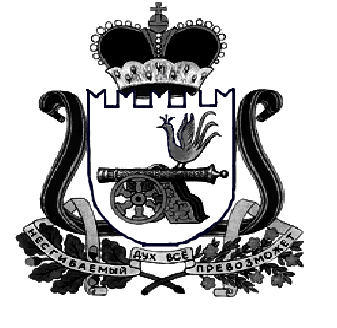 ДЕПАРТАМЕНТ  имущественных   и  земельных   Отношений  Смоленской области . Смоленск, пл. Ленина, д. 1E-mail:  depim@admin-smolensk.ruТел.: (4812) 29-10-41 (4812) 29-27-04Тел./факс: (4812) 32-67-22, (4812) 29-27-21__________________№ ____________________на № ______________от ____________________